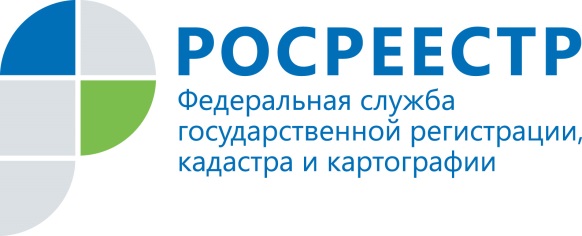 ПРЕСС-РЕЛИЗОтсутствие межевания не лишает права собственности, но повышает риски споров о границахС 1 января 2017 года отношения, возникающие в связи с осуществлением государственного кадастрового учета недвижимости и государственной регистрации прав на недвижимость, являются предметом регулирования Федерального закона от 13 июля 2015 г. № 218-ФЗ «О государственной регистрации недвижимости» (далее – Закон № 218-ФЗ).При этом ни Законом № 218-ФЗ, ни иными нормативными правовыми актами не установлена обязанность правообладателей земельных участков обеспечить до определенной даты уточнение местоположения границ земельных участков (провести так называемое «межевание») и внесение таких сведений в Единый государственный реестр недвижимости. В связи с этим данные процедуры осуществляются по усмотрению правообладателей таких земельных участков, и сроками не ограничиваются.Необходимо отметить, что в силу части 6 статьи 72 Закона № 218-ФЗ государственная регистрация права на земельный участок, совершенная по правилам ранее действовавшего законодательства, в том числе при отсутствии в отношении такого земельного участка сведений о координатах характерных точек границ такого земельного участка, признается юридически действительной. В настоящее время Законом № 218-ФЗ не предусмотрены основания для приостановления государственной регистрации прав на земельные участки в связи с отсутствием в Едином государственном реестре недвижимости сведений о координатах характерных точек их границ (в связи с отсутствием «межевания»). Действующее законодательство также не содержит ограничения на совершение сделок с земельными участками, сведения о которых содержатся в ЕГРН, но границы которых не установлены в соответствии с требованиями земельного законодательства, а также какие-либо сроки, в течение которых такие границы должны быть установлены.Вместе с тем, Росреестр рекомендует правообладателям земельных участков, не имеющих точных границ, рассмотреть возможность проведения межевания. Внесение в ЕГРН сведений о границах избавит правообладателей от проблем из-за возможных споров, в том числе с соседями и с органами публичной власти.